Crossroads International Church	Dr. Rick Griffith19 July 2015	Message 2 of 10NLT	50 MinutesNoah’s Flood—Washing Away Millions of YearsGenesis 6–9Dr. Terry Mortenson, Answers in GenesisUsed and Adapted with PermissionTopic:	FloodSubject:	How should we answer attacks against Noah’s Flood?Complement:	The issue about Noah’s Flood is not science but the truth of Scripture.Purpose:	The listeners will trust the biblical record of Noah’s Flood over fallible dating methods.IntroductionInterest & Need: Christians need answers to attacks on Genesis today. Do you know when and how the Grand Canyon was formed?Do you believe the geologic timetable?  If not, why not?Which of the four views on the Flood do you hold?Historical global catastropheHistorical local catastropheHistorical global peaceful floodA MythSubject: How should we answer attacks against Noah’s Flood?Preview: Let’s do a Q&A session today, based on the AiG presentation of Dr. Terry Mortenson.I.  Purpose of the Flood (Gen. 6:7, 13)
To destroy all the people, land animals and birds not in the ark as well as the surface of the earth.II. Purpose of the Ark (Gen. 7:1-3)To preserve two of every kind of land animal and bird to repopulate the earth after the Flood.Let’s get rid of our childish bathtub ideas of the ark.This was a HUGE vessel longer than a football field or soccer pitch.It had the perfect dimensions to withstand a global Flood.More recent depictions of it show it quite seaworthy.The storage was equal to 560 railroad cars.And the ark was God’s design to preserve godly Noah and his family while the rest of the world perished.III. Character of the Flood (Gen. 7:11)The Flood had two sources of water:Genesis 7:11 speaks of the floodgates of the sky— Such a downpour still causes floods today.Genesis 7:11 also notes the fountains of the great deep “burst open.” “Burst open” caused earthquakes, volcanoes, tsunamis (same Hebrew word as in Num. 16:31 & Zech. 14:4)IV. Depth of the Flood (Gen. 7:19-20)Genesis 7:19-20 says that it covered all the high mountains.Some would have us believe that this was a Local Flood—but would a local flood cover the mountaintops?(Besides, God gave his promise to all creation of no flood like this again…)V.  Rainbow Promise (Gen. 9:8-17) was made to:Noah and your descendantsThe animals and the livestockThe birds and all the wild animalsAnd the living creaturesOnly a global Flood makes sense of the promise.  Otherwise God lied.VI.  Geological evidenceThe fact that we have worldwide fossils supports a global Flood.The fossil record shows the ravages of sin—but not for millions of years!The 19th century showed a departure from the biblical viewIt started with the biblical teaching of a supernatural creation week and Flood about 6000 years ago prior to the present.Then it morphed into a supernatural beginning followed by many catastrophies over millions of years.Finally, it taught the uniformitarian view of no Flood at all, with NO catastrophies as the earth continued for millions of years without any significant change.Brainwashing, Derek Ager“My excuse for this lengthy and amateur digression into history is that I have been trying to show how I think geology got into the hands of the theoreticians [in context Ager has in mind the early 19th century uniformitarians] who were conditioned by the social and political history of their day more than by observations in the field. So it was—as Steve Gould put it—that Charles Lyell ‘managed to convince future generations of geologists that their science had begun with him.’  In other words, we have allowed ourselves to be brainwashed into avoiding any interpretation of the past that involves extreme and what might be termed ‘catastrophic’ processes.”What’s missing?  What was it originally?Was it A, B, C, or D?Actually, nothing is missing!  It was drawn that way.But I brainwashed you into thinking that something was missing.  This is what the evolutionists have brainwashed us to believe—that it takes millions of years to make fossils though there is no evidence to support this claim.Ager disbelieves the Genesis Flood but he is concerned that we are brainwashed to disbelieve any type of catastrophe.It all comes down to assumptions—those with anti-biblical ones lead to old earth, and those with biblical assumptions become young earth believers.How long does it take to make fossils?Fossils don’t come with tags saying how old they are.The nature of the fossils shows rapid burial and rapid fossilization.We have a fish fossil giving birth—and one eating another fish—so obviously these died very quickly and were buried immediately.Even Darwin said that soft organisms can’t be fossilized—but that assumes that the animal body lays on top of the soil while millions of years of erosion takes place.  Obviously, that can’t happen.Fossils form from RAPID burial and RAPID fossilization.This is evident in this animal manure that fossilized.  A layman might call this “rock poop”!How long does it take to form and erode rocks? Some evidences of young earth and global Flood (from video clip Keynote slide 57)Sea creatures high above sea levelSand carried across continentsThick layers of mud and sand often bentLayers across entire continentsDeep, wide erosionOne mud marsh hardened into stone in just a few years!The Eastern Washington Scablands These were originally thought by evolutionary geologists to have formed by stream erosion over millions of years.  Now many evolutionists believe the erosion was the result of 40-100 floods over the course of 1500-3000 years from glacial Lake Missoula to the east.  But other geologists who have carefully investigated the evidence believe most of it was eroded in 1-2 DAYS.  It is estimated that 500 cubic miles of water rampaged westward at 60 mph in a torrent flowing with ten times the volume of all the rivers on earth and carrying boulders the size of houses from Montana to Oregon.  As originator of this teaching, Dr. Bretz's first geological paper was in 1923.  His "Spokane Flood" flowed from the north at 400 ft deep.  His fellow uniformitarian opponents called it an "outrageous hypothesis" and assaulted him verbally.  But he continued to amass evidence of the flood and published another paper in 1932, but now attributing the flood to the bursting of glacial Lake Missoula to the east in Montana. Bretz's catastrophist theory was accepted finally by the geological establishment in 1965.The evidence for Lake Missoula had been known since the late 1800s, but the uniformitarian geologist, Joseph Pardee, said in his published papers that it had drained slowly.  Evidence suggests that he privately believed (even in 1922 before Bretz's first paper) that the lake had burst producing a catastrophic flood, but the peer pressure of the establishment prevented him from saying so publicly.Bretz believed that he saw evidence for 7 floods.Glacial Lake Missoula was perched at 4,200 feet above sea level.  When an ice dam failed, water hundreds of meters (yards) deep swept across an area twice the size of New Jersey at freeway speed, carving giant channels through the basalt that are now dry "coulees"), depositing gravel-boulder bars over 100 meters (300 feet) high and leaving dried waterfalls that make Niagara Falls look small.Change was not easy and not without opponents!The reason is because we all wear glasses of assumptions.Wide-spread Evidence of Rapid Successive DepositionLack of erosional featuresSoft-sediment deformationLack of bioturbation at interfaceRipple marks, animal tracks & raindrop marksPolystrate fossilsWhat about radiometric dating methods? (“Check This Out” Keynote slide 66 video clip)Other dating methods give much older dates.Mt. St. Helens rocks 12 years old were dated 340,000-2.8 million years old!Mt. Ngauruhoe, New Zealand has a similar problem.Interesting, isn’t it?  For rocks of known age, radiometric dating clearly does not work.  However, for rocks of unknown age, radiometric dating is assumed to work!The problem is the assumptions in the methods.What was the original condition of parent to the daughter isotope, when the lava hardened into rock?Has the rate of decay always been the same as it is observed today?Has any parent or daughter isotope been altered or removed since the rock was formed?How long did it take for the Grand Canyon to form? Millions of years?  No, Noah’s Flood!Some think the ravages of sin came AFTER Adam and Eve.  NO.Others say that their life was the foundation, then sin was built upon that, leading to Noah’s Flood.  I’d say YES to that.There is indeed a geologic timescale, but it is quite simple—most fossils are from Flood deposits, then pre-Flood and Post-Flood.The scientific community disbelieves in Noah’s Flood on earth but now is even saying it took place on Mars!  Seriously!One scientist calls this a flood of biblical proportions a billion years ago.Ironically, the era is known as the Noachian epoch!So now we have Noah’s Flood on Mars…Even though not a drop of water has ever been discovered on Mars.ConclusionThe Flood washes away millions of years.  Why don’t people believe?Rom. 1:21-22:  Sin darkens the mind.Derek Ager: We’ve allowed ourselves (including OT scholars) to be brainwashed.The issue about Noah’s Flood is not science but the truth of Scripture (Main Idea).We must defend the truth of Scripture during our own days like Noah’s days.Resources (available at AiG’s web store)Terry Mortenson, “Noah’s Flood: Washing Away Millions of Years” DVD, very similar to this lectureJohn Morris, The Young Earth (2nd ed, with DVD of PowerPoint slides for teaching others)Andrew Snelling, “Rock Strata, Fossils and the Flood” DVDAndrew Snelling, “Doesn’t the Order of Fossils in the Rock Record Favor Long Ages?” (chapter 31 in The New Answers Book, Vol. 2 and also http://www.answersingenesis.org/articles/nab2/do-rock-record-fossils-favor-long-ages)“Thousands, not Billions” DVD (documentary on radiometric dating)“Check This Out” DVD (6 mini-videos in one DVD: radiometrics, natural selection, origin science)“Mt. St. Helens” DVD (evidence of what catastrophic processes produced, relating to formation of Grand Canyon and Petrified Forests in Yellowstone National Park)Michael Oard, “The Ice Age: Only the Bible Explains It” DVDRoger Patterson, Evolution Exposed: Earth Science (critiques the 3 leading high school textbooks on earth science—great research resource)John Woodmorappe, Noah’s Ark: A Feasibility Study (refutes hundreds of objections by Christian and non-Christian skeptics)Preliminary QuestionsVerses	QuestionsContext:	What did the author record just prior to this passage?Purpose:	Why is this passage in the Bible?Background:	What historical context helps us understand this passage?QuestionsTentative Subject/Complement StatementsTextPossible IllustrationsTextPossible ApplicationsTextNoah’s Flood—Washing Away Millions of YearsDr. Terry Mortenson, Answers in GenesisUsed and Adapted with PermissionIntroduction –Four views of Flood: Historical global catastropheHistorical local catastropheHistorical global peaceful floodMythPurpose of the Flood (Gen. 6:7, 13): to destroy all the people, land animals and birds not in the ark as well as the surface of the earth.Purpose of the Ark (Gen. 7:1-3): to preserve two of every kind of land animal and bird to repopulate the earth after the Flood.Character of the Flood (Gen. 7:11)Two sources of water: fountains of the great deep and floodgates of the sky.“Burst open” => earthquakes, volcanoes, tsunamis (same Hebrew word as in Num. 16:31 & Zech. 14:4)Depth of the Flood (Gen. 7:19-20): it covered all the high mountains.Rainbow promise (Gen. 9:8-17) was made to:Noah and your descendantsThe animals and the livestockThe birds and all the wild animalsAnd the living creaturesOnly a global Flood makes sense of the promise.  Otherwise God lied.Geological evidenceBrainwashing, Derek Ager“My excuse for this lengthy and amateur digression into history is that I have been trying to show how I think geology got into the hands of the theoreticians [in context Ager has in mind the early 19th century uniformitarians] who were conditioned by the social and political history of their day more than by observations in the field. So it was—as Steve Gould put it—that Charles Lyell ‘managed to convince future generations of geologists that their science had begun with him.’  In other words, we have allowed ourselves to be brainwashed into avoiding any interpretation of the past that involves extreme and what might be termed ‘catastrophic’ processes.”How long does it take to make fossils?
Fossils don’t come with tags saying how old they are.The nature of the fossils shows rapid burial and rapid fossilization.How long does it take to form and erode rocks?Some evidences of young earth and global Flood (from video clip Keynote slide 57)Sea creatures high above sea levelSand carried across continentsThick layers of mud and sand often bentLayers across entire continents.Deep, wide erosionWhat about radiometric dating methods? (“Check This Out” Keynote slide 66 video clip)Other dating methods give much older dates.The problem is the assumptions in the methods.What was the original condition of parent to the daughter isotope, when the lava hardened into rock?Has the rate of decay always been the same as it is observed today?Has any parent or daughter isotope been altered or removed since the rock was formed?The Flood washes away millions of years.  Why don’t people believe?
Rom. 1:21-22:  sin darkens the mind.Derek Ager: We’ve allowed ourselves (including OT scholars) to be brainwashedThe issue is not science but the truth of Scripture.Resources (available at AiG’s web store)Terry Mortenson, “Noah’s Flood: Washing Away Millions of Years” DVD, very similar to this lectureJohn Morris, The Young Earth (2nd ed, with DVD of PowerPoint slides for teaching others)Andrew Snelling, “Rock Strata, Fossils and the Flood” DVDAndrew Snelling, “Doesn’t the Order of Fossils in the Rock Record Favor Long Ages?” (chapter 31 in The New Answers Book, Vol. 2 and also http://www.answersingenesis.org/articles/nab2/do-rock-record-fossils-favor-long-ages)“Thousands, not Billions” DVD (documentary on radiometric dating)“Check This Out” DVD (six mini-videos in one DVD: on radiometric dating, natural selection, origin science, etc.)“Mt. St. Helens” DVD (evidence of what catastrophic processes produced, relating to formation of Grand Canyon and Petrified Forests in Yellowstone National Park)Michael Oard, “The Ice Age: Only the Bible Explains It” DVDRoger Patterson, Evolution Exposed: Earth Science (critiques the 3 leading high school textbooks on earth science—great research resource)John Woodmorappe, Noah’s Ark: A Feasibility Study (refutes hundreds of objections by Christian and non-Christian skeptics)Noah’s FloodGenesis 6–9Exegetical Outline (Steps 2-3)Exegetical Idea: I.	II.	III.	Purpose or Desired Listener Response (Step 4)The listeners will trust the biblical record of Noah’s Flood over fallible dating methodsHomiletical Outline (Cyclical inductive form)Noah’s Flood—Washing Away Millions of YearsDr. Terry Mortenson, Answers in GenesisUsed and Adapted with PermissionIntroductionInterest & Need: Christians need answers to attacks on Genesis today. Do you know when and how the Grand Canyon was formed?Do you believe the geologic timetable?  If not, why not?Which of the four views on the Flood do you hold?Historical global catastropheHistorical local catastropheHistorical global peaceful floodA MythSubject: How should we answer attacks against Noah’s Flood?Preview: Let’s do a Q&A session today, based on the AiG presentation of Dr. Terry Mortenson.I.  Purpose of the Flood (Gen. 6:7, 13)
To destroy all the people, land animals and birds not in the ark as well as the surface of the earth.II. Purpose of the Ark (Gen. 7:1-3)
To preserve two of every kind of land animal and bird to repopulate the earth after the Flood.III. Character of the Flood (Gen. 7:11)Two sources of water: fountains of the great deep and floodgates of the sky.“Burst open” => earthquakes, volcanoes, tsunamis (same Hebrew word as in Num. 16:31 & Zech. 14:4)IV. Depth of the Flood (Gen. 7:19-20)
It covered all the high mountains.V.  Rainbow Promise (Gen. 9:8-17) was made to:Noah and your descendantsThe animals and the livestockThe birds and all the wild animalsAnd the living creaturesOnly a global Flood makes sense of the promise.  Otherwise God lied.VI.  Geological evidenceBrainwashing, Derek Ager“My excuse for this lengthy and amateur digression into history is that I have been trying to show how I think geology got into the hands of the theoreticians [in context Ager has in mind the early 19th century uniformitarians] who were conditioned by the social and political history of their day more than by observations in the field. So it was—as Steve Gould put it—that Charles Lyell ‘managed to convince future generations of geologists that their science had begun with him.’  In other words, we have allowed ourselves to be brainwashed into avoiding any interpretation of the past that involves extreme and what might be termed ‘catastrophic’ processes.”How long does it take to make fossils?Fossils don’t come with tags saying how old they are.The nature of the fossils shows rapid burial and rapid fossilization.How long does it take to form and erode rocks?Some evidences of young earth and global Flood (from video clip Keynote slide 57)Sea creatures high above sea levelSand carried across continentsThick layers of mud and sand often bentLayers across entire continents.Deep, wide erosionWhat about radiometric dating methods? (“Check This Out” Keynote slide 66 video clip)Other dating methods give much older dates.The problem is the assumptions in the methods.What was the original condition of parent to the daughter isotope, when the lava hardened into rock?Has the rate of decay always been the same as it is observed today?Has any parent or daughter isotope been altered or removed since the rock was formed?ConclusionThe Flood washes away millions of years.  Why don’t people believe?Rom. 1:21-22:  Sin darkens the mind.Derek Ager: We’ve allowed ourselves (including OT scholars) to be brainwashed.The issue about Noah’s Flood is not science but the truth of Scripture (Main Idea).We must defend the truth of Scripture during our own days like Noah’s days.Resources (available at AiG’s web store)Terry Mortenson, “Noah’s Flood: Washing Away Millions of Years” DVD, very similar to this lectureJohn Morris, The Young Earth (2nd ed, with DVD of PowerPoint slides for teaching others)Andrew Snelling, “Rock Strata, Fossils and the Flood” DVDAndrew Snelling, “Doesn’t the Order of Fossils in the Rock Record Favor Long Ages?” (chapter 31 in The New Answers Book, Vol. 2 and also http://www.answersingenesis.org/articles/nab2/do-rock-record-fossils-favor-long-ages)“Thousands, not Billions” DVD (documentary on radiometric dating)“Check This Out” DVD (six mini-videos in one DVD: on radiometric dating, natural selection, origin science, etc.)“Mt. St. Helens” DVD (evidence of what catastrophic processes produced, relating to formation of Grand Canyon and Petrified Forests in Yellowstone National Park)Michael Oard, “The Ice Age: Only the Bible Explains It” DVDRoger Patterson, Evolution Exposed: Earth Science (critiques the 3 leading high school textbooks on earth science—great research resource)John Woodmorappe, Noah’s Ark: A Feasibility Study (refutes hundreds of objections by Christian and non-Christian skeptics)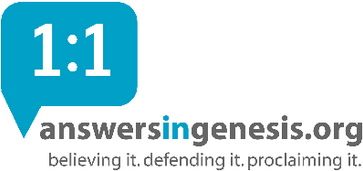 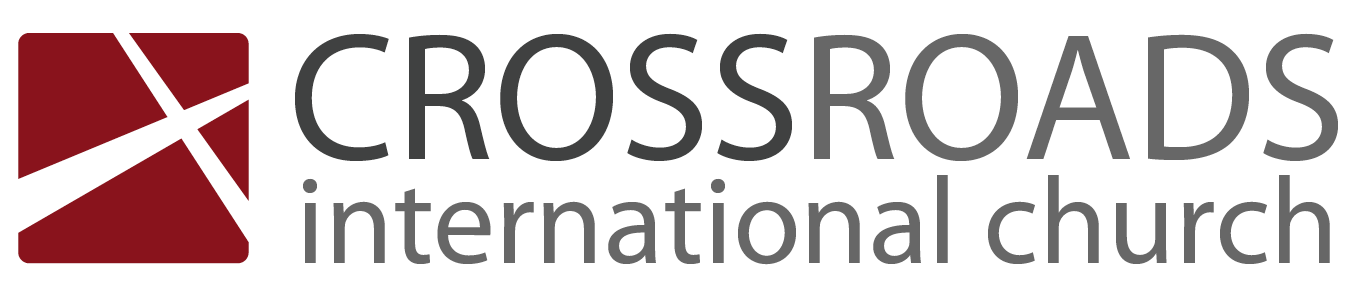 Noah’s Flood: Washing Away Millions of YearsGenesis 6–9Originally Produced by Dr. Terry Mortenson, Answers in Genesis
used and adapted with permissionIntroductionWhich of the four views on the Flood do you hold?Historical global catastropheHistorical local catastropheHistorical global peaceful floodA MythHow should we answer attacks against Noah’s Flood?I.  Purpose of the Flood (Gen. 6:7, 13)
To destroy all the people, land animals and birds not in the ark as well as earth’s surface.II. Purpose of the Ark (Gen. 7:1-3)
To preserve two of every kind of land animal and bird to repopulate the earth after the Flood.III. Character of the Flood (Gen. 7:11)Two sources of water: fountains of the great deep and floodgates of the sky.“Burst open” => earthquakes, volcanoes, tsunamis (same Heb. word as in Num. 16:31; Zech. 14:4)IV. Depth of the Flood (Gen. 7:19-20)
It covered all the high mountains.V.  Rainbow Promise (Gen. 9:8-17) was made to:Noah and your descendantsThe animals and the livestockThe birds and all the wild animalsAnd the living creaturesOnly a global Flood makes sense of the promise.  Otherwise God lied.VI.  Geological evidenceBrainwashing, Derek AgerMy excuse for this lengthy and amateur digression into history is that I have been trying to show how I think geology got into the hands of the theoreticians [in context Ager has in mind the early 19th century uniformitarians] who were conditioned by the social and political history of their day more than by observations in the field. So it was—as Steve Gould put it—that Charles Lyell ‘managed to convince future generations of geologists that their science had begun with him.’  In other words, we have allowed ourselves to be brainwashed into avoiding any interpretation of the past that involves extreme and what might be termed ‘catastrophic’ processes.How long does it take to make fossils?Fossils don’t come with tags saying how old they are.The nature of the fossils shows rapid burial and rapid fossilization.How long does it take to form and erode rocks?Some evidences of young earth and global Flood (from video clip Keynote slide 57)Sea creatures high above sea levelSand carried across continentsThick layers of mud and sand often bentLayers across entire continents.Deep, wide erosionWhat about radiometric dating methods? (“Check This Out” Keynote slide 66 video clip)Other dating methods give much older dates.The problem is the assumptions in the methods.What was the original condition of parent to the daughter isotope, when the lava hardened into rock?Has the rate of decay always been the same as it is observed today?Has any parent or daughter isotope been altered or removed since the rock was formed?ConclusionThe Flood washes away millions of years.  Why don’t people believe?Rom. 1:21-22:  Sin darkens the mind.Derek Ager: We’ve allowed ourselves (including OT scholars) to be brainwashed.The issue about Noah’s Flood is not science but the truth of Scripture (Main Idea).We must defend the truth of Scripture during our own days like Noah’s days.Resources (available at AiG’s web store)Terry Mortenson, “Noah’s Flood: Washing Away Millions of Years” DVD, similar to this talkJohn Morris, The Young Earth (2nd ed, with DVD of PowerPoint slides for teaching others)Andrew Snelling, “Rock Strata, Fossils and the Flood” DVDAndrew Snelling, “Doesn’t the Order of Fossils in the Rock Record Favor Long Ages?” (chapter 31 in The New Answers Book, Vol. 2 and also http://www.answersingenesis.org/articles/nab2/do-rock-record-fossils-favor-long-ages)“Thousands, not Billions” DVD (documentary on radiometric dating)“Check This Out” DVD (six mini-videos in one DVD: on radiometric dating, natural selection, origin science, etc.)“Mt. St. Helens” DVD (evidence of what catastrophic processes produced, relating to formation of Grand Canyon and Petrified Forests in Yellowstone National Park)Michael Oard, “The Ice Age: Only the Bible Explains It” DVDRoger Patterson, Evolution Exposed: Earth Science (critiques the 3 leading high school textbooks on earth science—great research resource)John Woodmorappe, Noah’s Ark: A Feasibility Study (refutes hundreds of objections by Christian and non-Christian skeptics)Thought QuestionsRead the passage aloud.  Contrast:Text-based questionTextTextTextTextApplication to your own Christian experienceTextTextIssueContrastTextTextTextTextTextTextTextTextTextTextTextTextTextTextTextTextTextText